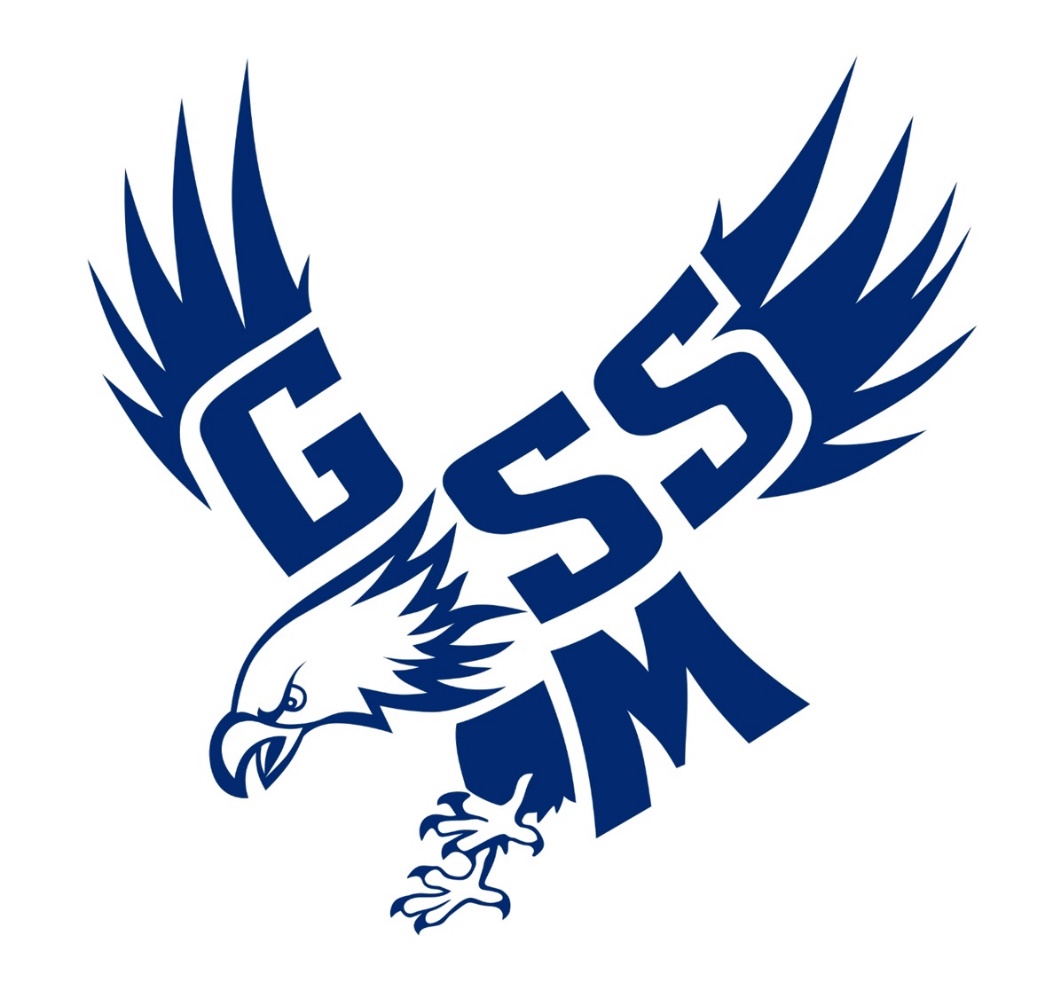 8/23/22TuesdayDarlington5:309/6/22TuesdayWest Florence9/10/22SaturdayWest Florence9/20/22TuesdayTrinity9/24/22SaturdayPee Dee Classic9:0010/1/22SaturdayDarlington Carnival9:0010/4/22TuesdayTrinity10/11/22TuesdayWest Florence10/25/22TuesdayGreat Falls